REQUERIMENTO DE MATRÍCULA INSTITUCIONAL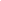 PROFHISTÓRIA 2024Ilmo(a) Sr(a)Coordenador(a) do PROFHISTÓRIA-UESPI, Eu,_______________________________________________________________________________, CPF______________________ candidato(a) classificado(a) e pré-matriculado(a) para cursar o Mestrado Profissional em Ensino de História (PROFHISTÓRIA/UESPI), conforme o Resultado Final do Exame Nacional de Acesso ______ , venho respeitosamente requerer Matrícula Institucional, anexando a documentação assinalada: (X) Ficha de Matrícula;(X) Diploma de Graduação	OU	(X) Certidão de Conclusão com Termo de Compromisso(X) Histórico Escolar de Graduação(X) Documento de Identidade e Cadastro de Pessoa Física (CPF)(X) 02 fotos 3x4 recentes inserir em cada documento, ficha e requerimento, para a digitalização e envio)(X) Certidão de Quitação Eleitoral(X) Certidão de Quitação com o Serviço Militar, para o sexo masculinoPROFESSOR(A) DA REDE PÚBLICA NO ENSINO BÁSICO	(X) Sim	(X) NãoRegistro(s) que indica(m) minha atuação docente no Ensino Básico:(X) Contracheque dos últimos três meses(X) Ato de nomeação	(X) Contrato	(X) Registro em Carteira de Trabalho(X) Declaração assinada pela direção da escola onde trabalha, com firma reconhecida e expedida com prazo máximo 30 (trinta) dias antes da data da matrícula, comprovando que atua como professor(a) efetivo(a) na referida Instituição de Ensino e se encontra no exercício da docência de História no Ensino BásicoDeclaro que estou apto(a) a pleitear a Bolsa de Estudos de Mestrado cumprindo os seguintes requisitos, estabelecidos pela CAPES:(X) Sou docente efetivo de escola pública na Educação Básica(X) Estou ministrando aulas de História nessa unidade(X) Fui aprovado em Estágio Probatório nessa atuação docente(X) Tenho ciência de que deverei comprovar o cumprimento dos requisitos acima através de documentação específica no momento de implantação das bolsas, convocada pela Coordenação do Curso, e que a não apresentação da referida documentação acarretará minha exclusão do processo de distribuição das bolsas. (X) Não estou apto(a) a pleitear Bolsa de Estudos de Mestrado	Comprometo-me a cumprir os requisitos previstos no Regimento Interno do PROFHISTÓRIA-UESPI, ao qual ficarei vinculado e as normas da Pós-Graduação da UESPI. Parnaíba-PI,______/______/________ ____________________________________________________ Assinatura do(a) Candidato(a) Telefone:(___)__________________ E-mail:______________________________________________ 